Пожар – это неконтролируемое горение вне специального очага, которое распространяется в пространстве и времени.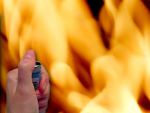 Ежегодно в дым и пепел превращаются ценности на миллионы рублей. В результате пожаров гибнет и страдает большое количество людей.Любой пожар начинается с загорания, которое иногда может устранить даже один человек, если имеет определенные навыки и знает правила поведения во время пожара.Если пожар возник – отсчет времени идет на секунды, поэтому необходимо заранее знать, где и какие средства пожаротушения размещаются и как ими пользоваться.Не паникуйте! Известно, что паника среди людей, даже во время небольшого пожара бывает причиной значительных жертв.Во время пожара остерегайтесь:- высокой температуры, - задымленности и загазованности, - обрушения конструкций домов и сооружений, - взрывов технологического оборудования и приборов, - падения обгоревших деревьев и провалов. Опасно входить в зоны задымленности.Действия до ЧС- храните спички и зажигалки в местах, как можно менее доступных для детей; - не храните воспламеняемые вещества и предметы (спирт, газовые баллоны, бумагу, материю и т.д.) поблизости от источника тепла; - избегайте накопления тепла (например, ничем не накрывайте телевизоры, калориферы и т.п.); - не пользуйтесь свечами или же задувайте их перед тем, как покинуть комнату; - осторожно с золой – она может содержать в себе тлеющие головни в течение нескольких дней. Если она вам нужна, храните ее в огнеупорном контейнере; - никогда не курите в постели; - для окурков используйте огнеупорные подносы. Прежде чем выбросить окурки в мусорный бак или ведро, выждите несколько часов; - не покидайте кухню, если на плите кипящее масло. Перед уходом из дома проверьте, выключены ли на плите все конфорки; - помните номера телефонов спасательных служб (пожарных, ЕДДС и т.д.).Действия во время ЧС- действуйте спокойно и рассудительно, не поддавайтесь панике; - известите пожарную службу (“01”), четко сообщите ей свой адрес; - отключите газ и электричество; - используйте доступные средства пожаротушения. Никогда не пытайтесь погасить горящие нефтепродукты водой. Если горит электрооборудование, отключите его от источников питания; - покиньте здание; - попытайтесь спасти людей и животных, подвергшихся опасности (если на человеке загорелась одежда, набросьте на него одеяло и катайте по земле); - если лестничные клетки и коридоры задымлены, оставайтесь в квартире, закройте двери и окна, чтобы не допустить сквозняка. Часто поливайте дверь водой и законопатьте щели в двери мокрыми тряпками. Держитесь у окна, чтобы снаружи было видно, что вы в доме (но окна не открывайте); - если вы находитесь в задымленном месте, держитесь ближе к полу – там есть полоса чистого воздуха; - избегайте риска оказаться в огненной ловушке; - во время пожара запрещено пользоваться лифтами; - если вы находитесь в высотном здании, не бегите вниз сквозь огонь, а пользуйтесь возможностью спастись на крыше здания.Действия после ЧС- следуйте инструкциям спасательных служб; - осмотрите дом; - помогите соседям. Используя аптечку первой помощи, окажите помощь людям, попавшим в беду. В любом случае, если вы в состоянии, звоните по телефону «01», «112» и вызывайте пожарную команду.Начальник отделаГО и ЧС администрации МО Красноуфимский округ						А.В. Голубцов